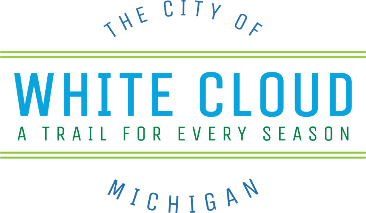 RFP - LAND SALE SEALED BID FORMSale of vacant land 10 S. North St., White Cloud, MI on the Corner of North St. & Pinehill St. and known as Permanent Parcel No. 62-15-126-001 White Cloud, MI 49349 BIDDER INFORMATION:NAME: ___________________________________________________________________MAILING ADDRESS: ______________________________________________________PHONE: __________________________________________________________________AMOUNT OF BID: _________________________________________________________Sealed bids must be submitted by 5:00 p.m. local time, on Thurs., June 30th, 2022.Before submission, please read entire RFP packet.The City reserves the right to reject any and all bids.